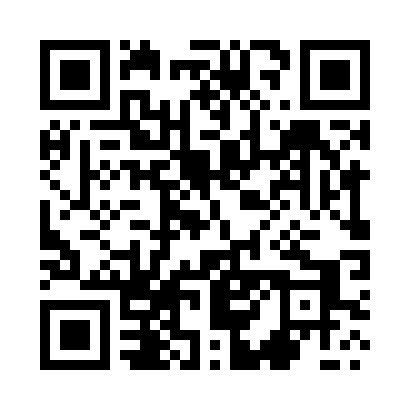 Prayer times for Procyn, PolandWed 1 May 2024 - Fri 31 May 2024High Latitude Method: Angle Based RulePrayer Calculation Method: Muslim World LeagueAsar Calculation Method: HanafiPrayer times provided by https://www.salahtimes.comDateDayFajrSunriseDhuhrAsrMaghribIsha1Wed2:385:1612:455:538:1510:412Thu2:335:1412:455:548:1710:453Fri2:325:1212:455:558:1910:484Sat2:315:1012:455:568:2010:505Sun2:305:0812:455:578:2210:516Mon2:295:0612:445:588:2410:527Tue2:295:0412:445:598:2510:528Wed2:285:0312:446:008:2710:539Thu2:275:0112:446:018:2910:5410Fri2:264:5912:446:028:3010:5411Sat2:264:5712:446:038:3210:5512Sun2:254:5612:446:048:3410:5613Mon2:244:5412:446:058:3510:5714Tue2:244:5312:446:068:3710:5715Wed2:234:5112:446:078:3810:5816Thu2:234:4912:446:088:4010:5917Fri2:224:4812:446:098:4110:5918Sat2:214:4612:446:108:4311:0019Sun2:214:4512:446:118:4411:0120Mon2:204:4412:446:128:4611:0121Tue2:204:4212:456:128:4711:0222Wed2:194:4112:456:138:4911:0323Thu2:194:4012:456:148:5011:0324Fri2:184:3912:456:158:5211:0425Sat2:184:3712:456:168:5311:0526Sun2:184:3612:456:178:5411:0527Mon2:174:3512:456:178:5611:0628Tue2:174:3412:456:188:5711:0629Wed2:174:3312:456:198:5811:0730Thu2:164:3212:456:198:5911:0831Fri2:164:3112:466:209:0011:08